فرم شماره 11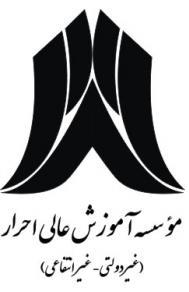 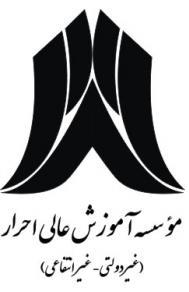  بسمهتعالی            برگه رﺅیت و تایید مجدد اصلاحات پایاننامه کارشناسی ارشدجلسه دفاع از پایاننامه کارشناسی ارشد خانم/آقای .......................نظرات و اصلاحات پیشنهادی استاد مدعو آقای دکتر ........................*این قسمت پس از مشاهدهی نسخهی نهایی و تصحیحات اعمال شده به  پایاننامه، توسط استاد مدعو تکمیل گردد.پس از بررسی نسخه نهایی پایاننامه خانم/آقای ............................................ دانشجوی مقطع کارشناسی ارشد رشته ....................... و گرایش .........................، تصحیحات اعمال شده به متن پایاننامه مطابق موارد پیشنهادی بالا بوده و پایاننامه ایشان را به منظور ثبت در سامانهی پژوهشگاه علوم و فناوری اطلاعات ایران (ایرانداک) و کتابخانهی موسسه آموزش عالی احرار تایید مینمایم.نام و نام خانوادگی استاد مدعوتاریخ و امضا          □ نسخه دانشجو پس از جلسه دفاع                           □ نسخه مدیرگروه قبل از انجام اصلاحات پایاننامه□ نسخه مدیر گروه پس از انجام اصلاحات پایاننامه       □ نسخه نماینده تحصیلات تکمیلی موسسه توضیحات:نام و نام خانوادگی استاد مدعوتاریخ و امضا         